Процедура закупки № 2024-1145068 (повторная от № 2024-1137476)Открытый конкурсОткрытый конкурсОбщая информацияОбщая информацияОтрасльМеталлы / металлоизделия > Металлоизделия - другоеКраткое описание предмета закупкиТрубопроводная арматураСведения о заказчике, организатореСведения о заказчике, организатореЗакупка проводитсяорганизаторомПолное наименование организатора, место нахождения организации, УНПОткрытое акционерное общество "БелЭнергоСнабКомплект"
Республика Беларусь, г. Минск, 220030, ул. К. Маркса, 14А/2
100104659Фамилии, имена и отчества, номера телефонов работников организатораКутас Светлана Михайловна
+375172182459
+375173654040
info@besk.byРазмер оплаты услуг организатора-Полное наименование заказчика, место нахождения организации, УНПРУП "Минскэнерго"
г.Минск, ул.Аранская, 24
УНП: 100071593Фамилии, имена и отчества, номера телефонов работников заказчикаКасперович И.И.,
+375 17 218-43-11Основная информация по процедуре закупкиОсновная информация по процедуре закупкиДата размещения приглашения30.04.2024Дата и время окончания приема предложений17.05.2024 10:30Общая ориентировочная стоимость закупки403 222.27 BYNТребования к составу участниковУчастником процедуры закупки может быть любое юридическое или физическое лицо, в том числе индивидуальный предприниматель, независимо от организационно-правовой формы, формы собственности, места нахождения и места происхождения капитала, которое соответствует требованиям, установленным в конкурсных документах.Квалификационные требованияИные сведенияСроки, место и порядок предоставления конкурсных документовКонкурсные документы размещаются в открытом доступе в ИС "Тендеры" одновременно с приглашением в разделе "Документы"Место и порядок представления конкурсных предложений220030, г.Минск, ул.К.Маркса, д. 14А/2
Конечный срок подачи: 17.05.2024, 10 ч. 30 мин.
Предложение может быть подано участником: непосредственно организатору по адресу г.Минск, ул. К.Маркса, д.14 А/2, выслано по почте.ЛотыЛотыНачало формыКонец формыНачало формыКонец формыКонкурсные документыКонкурсные документы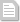 dokumenty(1714474443).pdfoprosnye-listy--jelektroprivody(1714474541).pdfprilozhenie-1-teh.-harakteristiki(1714474548).xlsprilozhenie-1.3-raspredelenie(1714474558).xlsprilozhenie-2-forma-predstavleniya-tehnicheskih-harak-(1714474565).xlsprilozhenie-3-proekt-dogovora-postavki(1714474575).docprilozhenie-4-perechen-kontroliruemyh-parametrov(1714474581).docprilozhenie-5-forma-predlozheniya(1714474587).docprilozhenie-6-polozhenie-o-provedenii-vhodnogo-kontr-(1714474594).pdfprilozhenie-7-metodicheskie-rekomendacii(1714474599).pdfprilozhenie-8-forma-oprosnogo-lista(1714474605).xlsСобытия в хронологическом порядкеСобытия в хронологическом порядке30.04.2024
13:57:22Размещение приглашения к участию в процедуре закупки